Australia’s Top 20 CO2 Performers November 2015Listed below are Australia’s top 20 performing new light vehicles at end of August 2015.  Rankings are based on the combined cycle tailpipe CO2 emissions for the best performing variant of each model.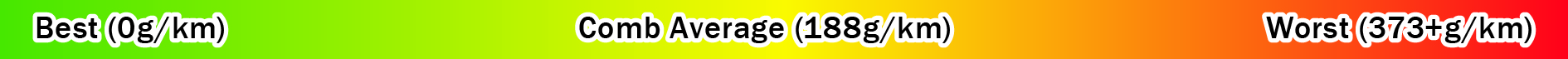 Note:  The top 20 models listed above are based on the best performing variant of the listed model. Variants with different engines, transmissions and fuel types may have different CO2 emissions.  Where results are equal, rankings may be determined by urban or extra urban tailpipe CO2 emissions or energy consumption.  Electric and plug-in hybrid vehicles produce the least CO2 emissions.RankMakeModelFuel Type/PowertrainCO2 (g/km)(Best Variant) 1BMWi3Electric02MitsubishiiMiEVElectric03NissanLeafElectric04RenaultKangooElectric05TeslaModel SElectric06Holden VoltPlug-in Hybrid277AudiA3Plug-in Hybrid378BMWi8Plug-in Hybrid499PorschePanameraPlug-in Hybrid7110PorscheCayennePlug-in Hybrid7911ToyotaPriusPetrol Hybrid8912ToyotaPrius CPetrol Hybrid9013Fiat500Petrol9014LexusCT200hPetrol Hybrid9515FiatPandaPetrol9516AudiA1Petrol9717MiniCooper DDiesel9718SmartfortwoPetrol10019ToyotaPrius vPetrol Hybrid10120HondaInsightPetrol Hybrid103